Задание 5 по развитию речи  на период с 27 апреля по 3 мая. 4 ступень – 23,24,25 группыТема: «Об И.А. Крылове»Уважаемые родители!Предлагаю выполнить следующие задания по развитию речи:Рабочая тетрадь по развитию речи «Читалочка. Повторялочка. Рассуждалочка»Занятие 50 с. 351) Рассмотрите портрет И.А. Крылова. Побеседуйте о биографии баснописца и жанрах литературы:* Чем отличается сказка от рассказа? * Чем отличается  стихотворение от сказки и рассказа?* Побеседуйте о  жанре литературы – басня. ( Басня – это короткий рассказ  в стихотворной форме. В конце или начале басни содержится мораль – вывод, который подсказывает как правильно поступать, а как нет. Басня высмеивает плохие качества людей. Действующими лицами ,обычно, выступают животные, птицы, рыбы.)2) Прочитайте басню «Чиж и голубь» .*  Объясните значение слов: западня, злодейка, бедняжка, издевался, провели, ан, силок.* Как Голубь отнёсся к несчастью Чижа?* Чему учит басня?* Чем басня отличается от сказки и рассказа?К занятию 50 с.343) Прочитайте басню «Лебедь, Щука и Рак» .* Объясните значение слов : согласье, поклажа, воз.* Чему учит басня?4)  Выполните задание  в рабочей тетради (письменно)Обведи по контуру, а затем продолжи строчки печатной (заглавной и прописной) буквы Л л.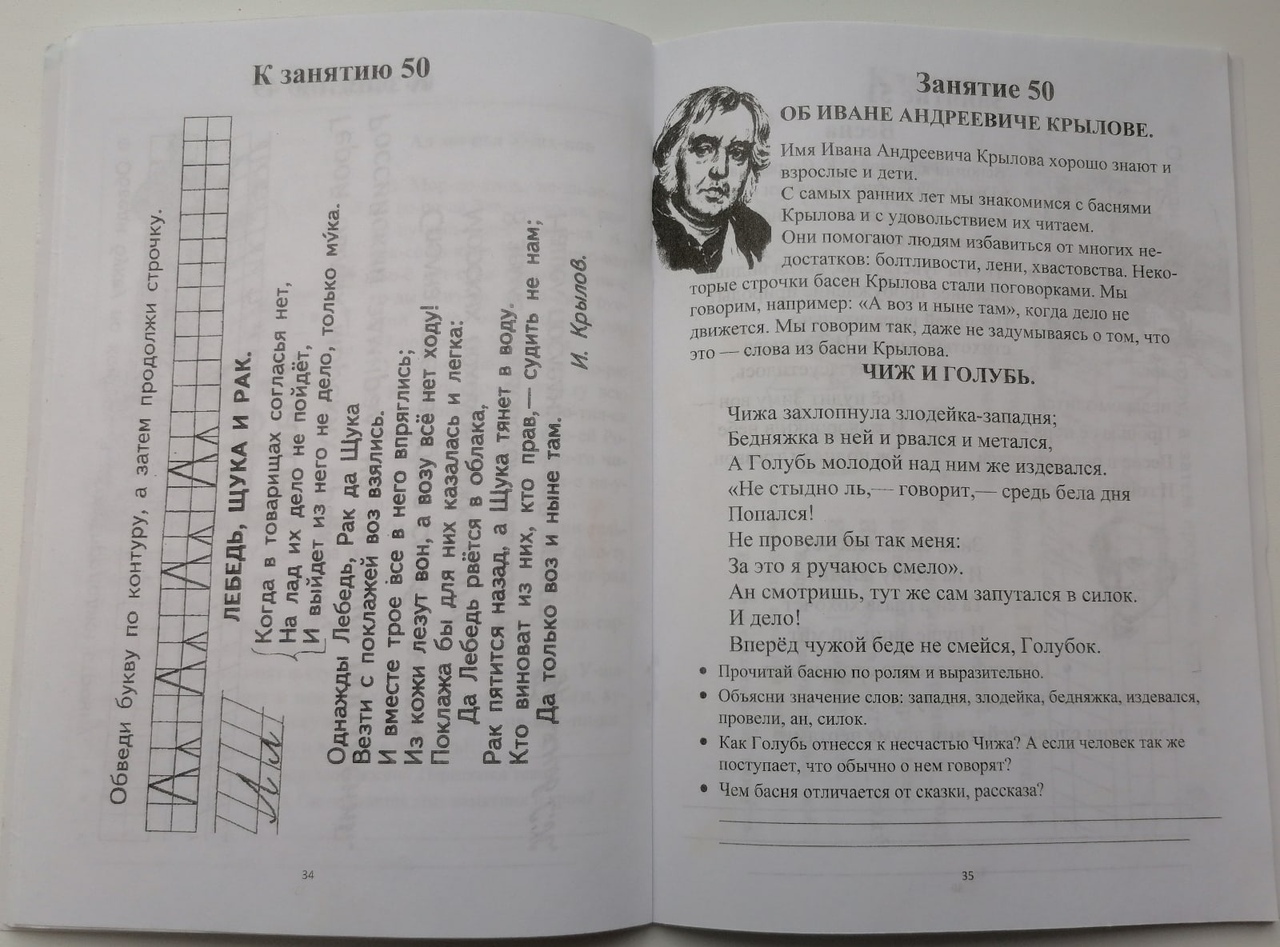 